Сахарный диабет – сложное эндокринное заболевание, при котором больным приходится менять свой поведенческий образ и повседневные привычки. Поэтому нередко эта болезнь делит у пациентов жизненный путь на до и после.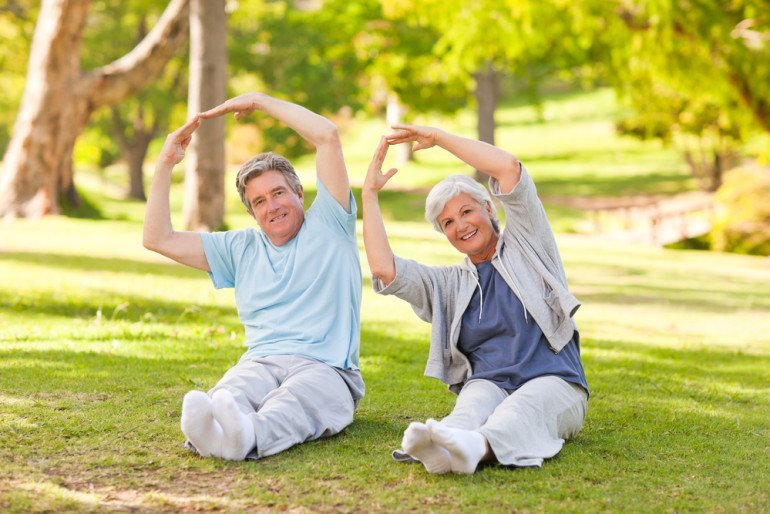 Реабилитация после сахарного диабета помогает научиться жить с этой патологией, взять ее под контроль, снизить риск развития осложнений. При успешном ее проведении у больных есть шанс на долгую полноценную жизнь без существенных ограничений и снижения качества.На основании этого различают два вида данного заболевания:Сахарный диабет 1 типа (инсулинзависимый);Сахарный диабет 2 типа (инсулиннезависимый).Федеральное государственное бюджетное образовательное учреждение 
высшего образования «Красноярский государственный медицинский университет 
имени профессора В.Ф. Войно-Ясенецкого»Реабилитация после сахарного диабета 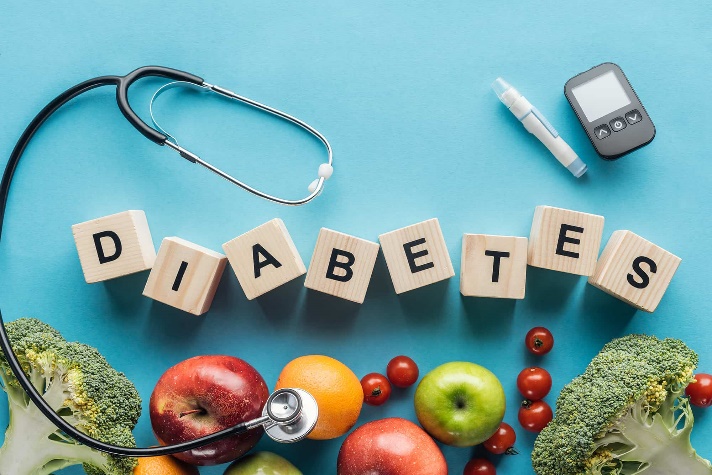 Красноярск, 2022Медицинская реабилитацияМедицинская реабилитация подразумевает под собой ряд лечебных мероприятий и назначений, способствующих купированию симптомов болезни и предупреждению осложнений. Сюда относится назначение диеты, лекарственных препаратов, витаминных комплексов и добавок.Диета при диабетеПитание при диабете должно содержать как можно меньше углеводов, особенно сахаров, так как они приводят к увеличению количества глюкозы в крови. Поэтому диабетикам категорически нельзя кушать сладости (шоколад, конфеты, сгущенное молоко, мед, варенье, сахар, мармелад и др.) и выпечку из пшеничной муки.Ограничить в рационе нужно:жирную пищу;жареные, копченые, острые блюда;количество соли и специй;сладкие фрукты (арбузы, бананы, виноград и др.);некоторые крупы (рис, манку и др.);консервы и соления;все виды алкоголя.Питание при этом заболевании обязательно должно быть дробным (минимум 5-6 приемов пищи в день), небольшими порциями. Одно из главных правил – никогда не пропускать завтрак, обед и ужин.Фармакологическая поддержкаПомимо назначения витаминов и минералов данная реабилитация пациентов с сахарным диабетом подразумевает применение лекарственных средств для снижения уровня сахара в крови. 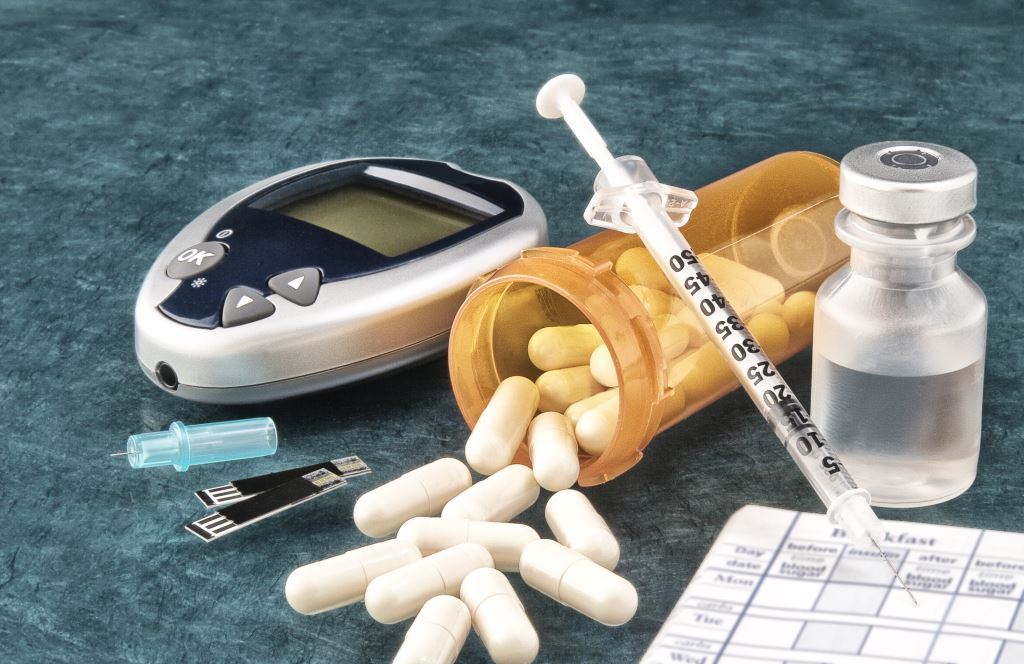 Медицинская реабилитация при сахарном диабете 1 типа гораздо сложнее, так как инсулинзависимая форма этой патологии требует применения ежедневных инъекций инсулина. Каждый пациент должен научиться сам высчитывать необходимую дозу препарата в зависимости от потребленных и потраченных килокалорий.Для того, чтобы научиться высчитывать дозы инсулина на каждую инъекцию и их количество в течение дня, а также уметь определять первые признаки опасных состояний (комы), каждый больной проходит стационарный этап реабилитации при сахарном диабете первого типа. Физическая реабилитацияФизическая реабилитация включает применение лечебной гимнастики и физиотерапии у больных с сахарным диабетом.Лечебная гимнастикаС ее помощью пациентам легче удается контролировать свой вес, особенно это актуально для пациентов со вторым типом сахарного диабета. Также регулярные физические упражнения способствуют снижению уровня глюкозы в крови, повышают выносливость, укрепляют сердечную мышцу и сосуды, повышают иммунитет и общую сопротивляемость организма.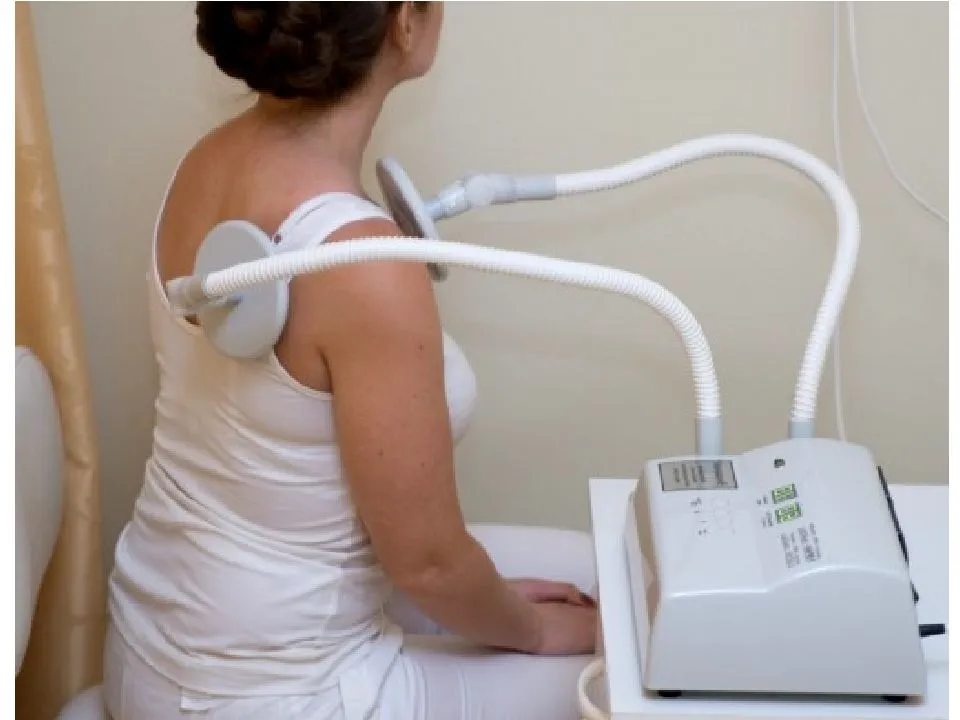 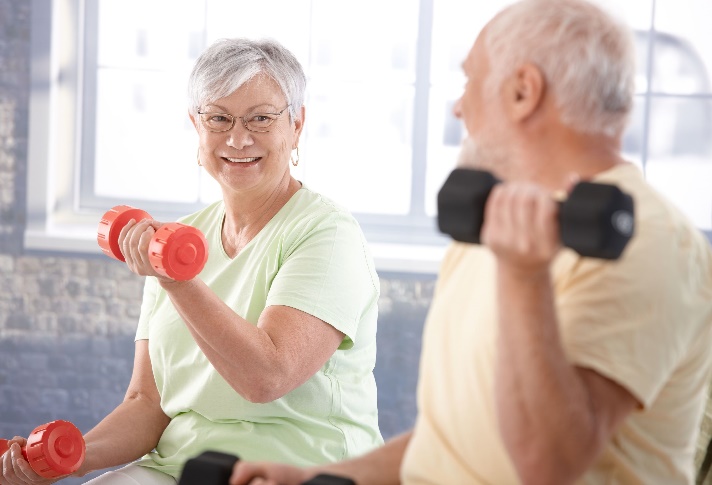 ФизиотерапияРеабилитация больных сахарным диабетом включает назначение физиотерапевтических методов, которые приводят к релаксации пациента, его расслаблению, а также способствуют усилению естественной выработки инсулина и стабилизации общего состояния.Такое действие оказывают:массажи;электрофорез (никотиновой кислоты, магния и других препаратов);аппликации парафина;бальнеологическое лечение;иглоукалывание;ароматерапия.Будьте здоровы!!!